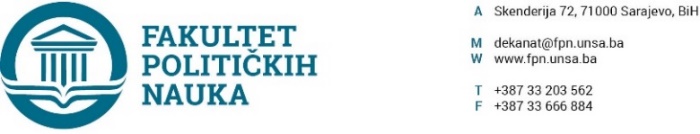 Broj: 02-1-       -1 /22Datum, 15.11.2022. godineNa osnovu člana 68. i 69. Zakona o visokom obrazovanju („Sl. novine Kantona Sarajevo“, broj 36/22), člana 104. i 105. Statuta Univerzitetu u Sarajevu broj: 01-1093-3-1/18 od 28.11.2018. godine po prethodnoj saglasnosti sekretara Fakulteta, Vijeće Fakulteta na sjednici održanoj dana 15.11.2022. godine donijelo jeODLUKA o usvajanju Poslovnika o radu Vijeća FakultetaIUsvaja se Poslovnik o radu  Vijeća Fakulteta organizacione jedinice Univerzitet u Sarajevu – Fakultet političkih nauka.IISastavni dio ove odluke je Poslovnik o radu Vijeća Fakulteta.IIIOdluka stupa na snagu danom donošenja.  Dostaviti:   - Materijal za Vijeće FPN UNSA;- Oglasna ploča;- www.fpn.unsa.ba;- Sekretar Fakulteta;- a/a      Akt obradila: Elma Guzonjić BešićAkt kontrolisao i odobrio: prof. dr. Elvis Fejzić										D E K A N								   ____________________________									  prof. dr. Sead TurčaloZa zakonsku usklađenost, potvrdu daje Umihana Mahmić, mr.iur, sekretar Fakulteta.